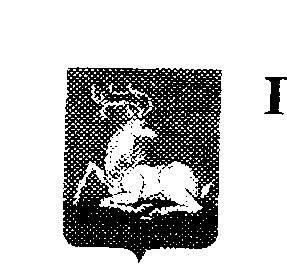 УПРАВЛЕНИЕ ОБРАЗОВАНИЯАдминистрации Одинцовского муниципального районаП Р И К А З19.01.2016 г.    № 121г. ОдинцовоОб итогах муниципального  конкурса  творческих работучащихся «Страноведение» по иностранному языку(английскому, французскому, немецкому), посвященный Году литературы в России.              В соответствии с приказом Управления образования Администрации Одинцовского муниципального района от  07.12. 2015  г.    №   2488 «О проведении муниципального этапа конкурса «Страноведение»  на иностранных языках для обучающихся 5-6, 7-8, 9-11 классов  в 2015-2016 учебном году»  с 5 января по 11 января 2016 года проведен муниципальный этап конкурса (далее Конкурс)  «Страноведение»  на иностранных  языках (английском, французском, немецком), посвященный Году литературы в России.   В муниципальном этапе Конкурса приняли участие 138  обучающихся  из 36 общеобразовательных учреждений Одинцовского муниципального района. Не приняли участие обучающиеся МБОУ: Одинцовской CОШ № 9, Одинцовской CОШ № 8, Барвихинской CОШ,  Большевяземской гимназии, Голицинской CОШ №1,  «Горки-X», Немчиновского лицея, Жаворонковской СОШ, ,  Ликинской CОШ, Саввинской СОШ, Успенской СОШ, Шараповской СОШ. Решением жюри конкурса призовые места  распределились  следующим образом:5-6 классыМаксимальный балл-70      Победители           Призеры7-8 классыМаксимальный балл-70    ПобедителиПризеры9-11 классыМаксимальный балл-70    Победители  ПризерыНа основании выше изложенногоПРИКАЗЫВАЮ:Обучающихся, занявших призовые места, наградить почетными грамотами Управления образования Администрации Одинцовского муниципального района.Рекомендовать руководителям общеобразовательных учреждений объявить благодарность  учителям, подготовивших участников конкурса:3. Руководителям МБОУ: Одинцовской CОШ № 9, Одинцовской CОШ № 8, Барвихинской CОШ,  Большевяземской гимназии, Голицынской CОШ №1, сош «Горки-X», Немчиновского лицея, Жаворонковской СОШ,  Ликинской CОШ, Саввинской СОШ, Успенской СОШ, Шараповской СОШ указать на неудовлетворительную  работу по организации  учащихся в муниципальном   конкурсе творческих  работ по иностранному языку «Страноведение».4. Контроль за исполнением  приказа возложить на О.А.Артамонову,  директора УМЦ «Развитие  образования».Начальник Управления образования                                    О.И. Ляпистова№ФИОКлассБаллыОУУчительЯзык1Адамян Лида, Аникина Софья, Гаврилюк Анастасия, Губанова Мария, Дзауров Руслан, Егоров Александр,
Калачян Анна, Страту Ирина552Захаровская СОШНекрасова О.А. Английский№ФИОКлассБаллыОУУчительЯзыкАкишина Светлана, Кучина Мария, Машкина Мария, Мухаметова Элина, Орловская Мария537Одинцовская СОШ №16Акишина Н.Ю.АнглийскийМоисенко Дамир633Одинцовская СОШ №1Мурашева Т.В.АнглийскийАюбов Тимур, Сахно София630Дубковская СОШ «Дружба»Крымкова М.М.АнглийскийКарпенко Роман530Акуловская СОШГорбова Л.Н.НемецкийСерёгина Анастасия, Вернигоров Данила5-627Одинцовская гимназия №14Серёгина Н.А.Английский№ФИОКлассБаллыОУУчительЯзыкБоханова Анна, Деревянко Арина, Емец Полина765Одинцовская гимназия №11Медведева Е.А. Куприянова С.А.Английский№ФИОКлассБаллыОУУчительЯзык1Бегиашвили Елизавета859Одинцовская СОШ №12Ананьин К.Г.Английский2Бескровный Степан855Одинцовский лицей №6 им.ПушкинаЧиж Т.В.Английский3Нефёдова Юлия843Ершовская СОШ Куфтерина О.П.Английский4Гладыш Елизавета, Ланц Любовь,Синева Анна, Новожилова Елизавета842Одинцовская СОШ №1Худоба К.И.Английский5Гончаренко Евгений,Рахимова Камила741Акуловская СОШПоследова О.Н.Английский6Ловчикова Виктория, Васина Анастасия, Зубченко Константин, Михайлюк Анна, Смирнов Евгений840Мало-Вязёмская СОШНестерова И.В.Английский7Блем Мария838Часцовская СОШМоисеенко В.М.Немецкий8Земская Анастасия835Лесногородская СОШЯстреб Е.В.Английский9Савельева Настя829Старогородковская СОШШахбанова Е.И.АнглийскийВасилиотти Алиса728Мало-Вязёмская СОШГнедькова О.В.Английский№ФИОКлассБаллыОУУчительЯзык1Боснарь Ольга1065Дубковская СОШ «Дружба»Житник Л.Г. Крымкова М.М.АнглийскийГазизов Марат965Одинцовская СОШ №12Ананьин К.Г.Английский3Иванов Артем1065Одинцовская гимназия №4Давыденкова Н.П.Английский2Чалова Анна, Исаева Ульяна,Сипко Андрей,Протасевич Андрей,Володина Анастасия,Данилова Майя9-1065Васильевская СОШСибирёв С.О.МБОУ Одинцовская№ФИОКлассБаллыОУУчительЯзык1Болдакина Валентина 1161Одинцовская гимназия №13Лукьянова О.Н.ФранцузскийФадюшина Анастасия  Демидов Роман 101153Кубинская СОШ №2 Фабишевская Т.С., Германова Ю.А.Английский2Казанцев Максим, Смирнов Алексей1049Мало-Вязёмская СОШНестерова И.В.Английский3Бордок Егор, Дроздов Кирилл, Суворова Ирина, Кочкин Марк, Лахваенко Елена1049Одинцовский лицей №2Буштырёва Н.И.Французский4Чмеленко Кирилл944Одинцовская гимназия №13Леонова Е.И.Английский5Страшнов Денис1042Одинцовский лицей №6 им.А.С.ПушкинаБогучарская Л.П.Английский6Журавлев Роман940Захаровская СОШСтудикова ТЮАнглийскийЦветкова Анастасия Махмудова Маргарита
Жарова Юлия
Рознюк Алексей940Одинцовская гимназия №4Волкова Е.А.Соловей Л.В.Английский№ФИООУАнаньин К.Г.МБОУ Одинцовская СОШ №12 (1 победитель, 1 призер)Крымкова М.М.МБОУ Дубковская СОШ «Дружба» (1 победитель, 1 призер)Нестерова И.В.МБОУ Мало-Вязёмская СОШ (2 призера)Акишина Н.Ю.МБОУ Олинцовская СОШ №16Богучарская Л.П.МАОУ Одинцовский лицей №6 им. А.С.ПушкинаБуштырёва Н.И.МБОУ Одинцовский лицей №2Волкова Е.А.МБОУ Одинцовская гимназия №4Германова Ю.А.МБОУ Кубинская СОШ №2 им. Героя Советского союза Безбородова В.П.Гнедькова О.В.Мало-Вязёмская СОШГорбова Л.Н.МБОУ Акуловская СОШДавыденкова Н.П.МБОУ Одинцовская гимназия №4Житник Л.ГМБОУ Дубковская СОШ «Дружба»Куприянова С.А.МБОУ Одинцовская гимназия №11Куфтерина О.П.МБОУ Ершовская СОШ им. Героя Советского союза Василия ФабричногоЛеонова Е.И.МБОУ Одинцовская гимназия №13Лукьянова О.Н.МБОУ Одинцовская гимназия №13Медведева Е.А. МБОУ Одинцовская гимназия №11Моисеенко В.М.МБОУ Часцовская СОШМурашева Т.В.МБОУ Одинцовская СОШ №1Некрасова О.А.МБОУ  Захаровская СОШ Голицынская сош № 2Последова О.Н.МБОУ Акуловская СОШСерёгина Н.А.МБОУ Одинцовская гимназия №14Сибирёв С.О.МБОУ Васильевская СОШСоловей Л.В.МБОУ Одинцовская гимназия №4Студикова ТЮМБОУ Захаровская СОШФабишевская Т.С.МБОУ Кубинская СОШ №2 им. Героя Советского союза Безбородова В.П.Худоба К.И.МБОУ Одинцовская СОШ №1Чиж Т.В.МАОУ Одинцовский лицей №6 им.ПушкинаШахбанова Е.И.МБОУ Старогородковская СОШЯстреб Е.В.МБОУ Лесногородская СОШ